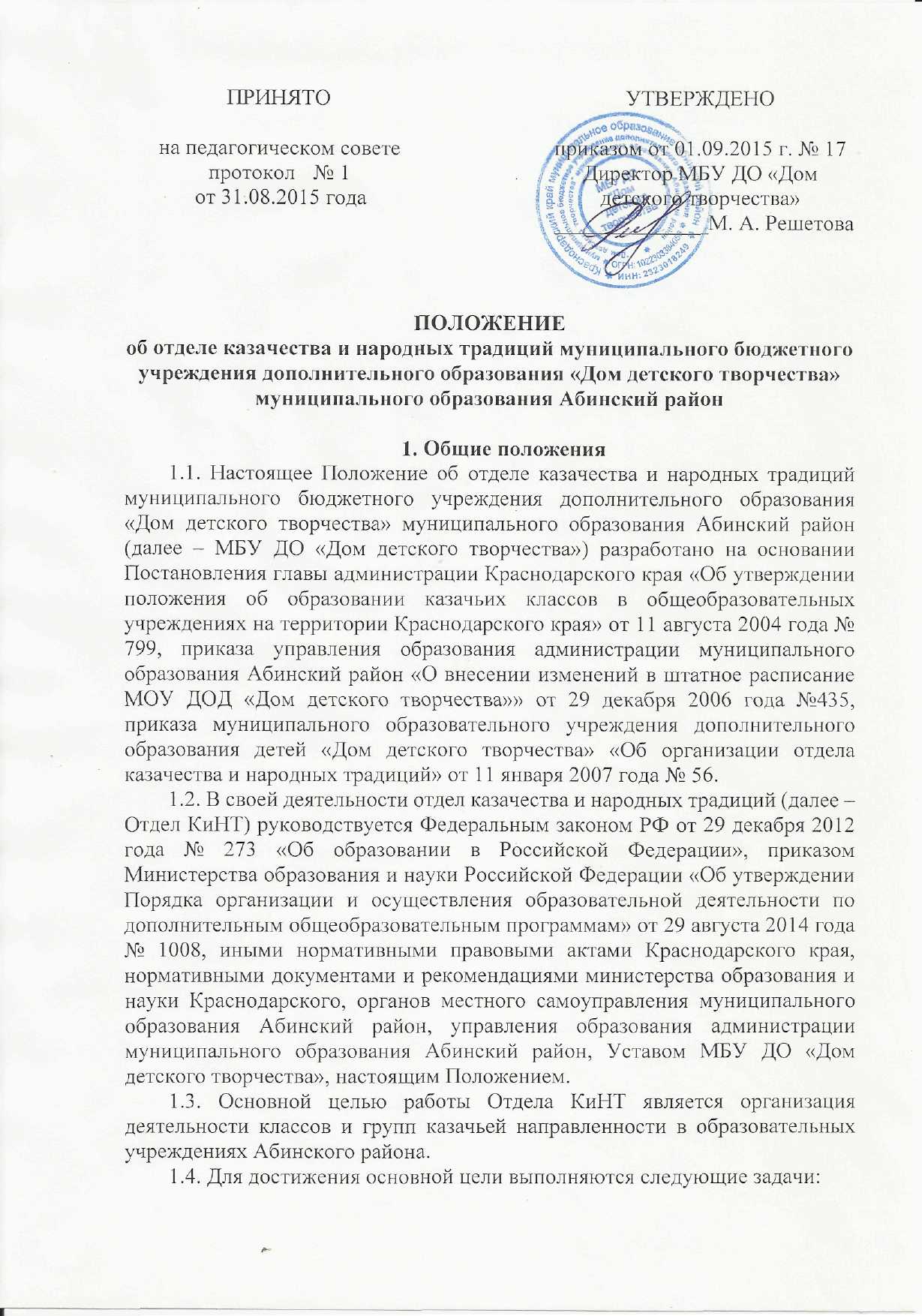 - организация деятельности педагогов - организаторов и педагогов дополнительного образования, работающих на базе общеобразовательных учреждений, имеющих классы казачьей направленности;-организация и проведение массовых районных мероприятий направленных на гражданско-патриотическое воспитание на основе историко-культурных традиций кубанского казачества;- организация участия классов казачьей направленности в зональных и краевых мероприятиях;- разработка нормативно-правовой и методической базы для организации деятельности классов казачьей направленности;-координация взаимодействия с сопредельными структурами и общественными организациями Абинского района;- обобщение и распространение передового педагогического опыта;- информирование вышестоящих органов администрации об организации работы классов казачьей направленности.2. Штатное расписание В штатное расписание Отдела КиНТ входят:заведующий отделом;методист отдела;педагог-организатор;педагог дополнительного образования;концертмейстер.3. Основные функции 3.1. Создание нормативно-правовой базы для открытия классов казачьей направленности в общеобразовательных учреждениях.3.2. Организация учебно-воспитательного процесса в классах казачьей направленности в общеобразовательных учреждениях.  3.3. Контроль, анализ и обобщение результатов деятельности педагогов Отдела КиНТ.3.4. Организация практической и методической помощи педагогам Отдела КиНТ.4. Организация работы4.1. Отдел КиНТ возглавляет заведующий отделом, назначенный приказом директора .4.2. Работники Отдела КиНТ назначаются и освобождаются от должности приказом директора МБУ ДО «Дом детского творчества».4.3. Квалификационные требования, права, обязанности и ответственность работников Отдела КиНТ определяются должностными инструкциями.4.4. Обязанности заведующего отделом в период временного отсутствия исполняет методист отдела на основании приказа директора МБУ ДО «Дом детского творчества».4.5. Отдел по направлениям своей деятельности взаимодействует с администрацией муниципального образования Абинский район, управлением образования администрации муниципального образования Абинский район, районным казачьим обществом и муниципальными общеобразовательными учреждениями.4.6. Заведующий отделом:1) организует учебно-воспитательный процесс в классах казачьей направленности, осуществляет руководство и контроль за развитием работы Отдела КиНТ;2) обеспечивает режим соблюдения норм и правил техники безопасности в учебном и воспитательном процессах Отдела КиНТ;3) курирует деятельность педагогов-организаторов, педагогов дополнительного образования, методистов Отдела КиНТ.5. Права и ответственность работниковРаботники Отдела КиНТ для осуществления возложенных на них задач и функций имеют право:1) пользоваться закрепленным за Отделом КиНТ имуществом, средствами связи, оргтехникой;2) знакомиться с проектами решений руководства МБУ ДО «Дом детского творчества», касающимися его деятельности;3) выносить на рассмотрение руководства МБУ ДО «Дом детского творчества» вопросы и предложения по улучшению деятельности учреждения и совершенствования методов работы; замечания по деятельности работников учреждения; варианты устранения имеющихся в деятельности учреждения недостатков;4) в установленном порядке запрашивать и получать от специалистов Отдела КиНТ сведения и материалы, необходимые для выполнения задач, определенных настоящим Положением;5) взаимодействовать, в пределах своей компетенции, в установленном порядке со специалистами сопредельных структур;6) проходить аттестацию на соответствующую квалификационную категорию и получить ее в случае успешного прохождения; 7) выбирать и использовать методики обучения и воспитания, учебные пособия и материалы, учебники, методы оценки знаний обучающихся;Заведующий, методист и педагоги Отдела КиНТ несут ответственность за:8) выполнение возложенных на Отдел КиНТ задач; 9) нарушение правил организации учебно-воспитательного процесса, правил пожарной безопасности, охраны труда и санитарно – гигиенических норм;10) состояние выделенной для деятельности Отдела КиНТ имущества оборудования, помещений.